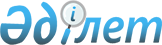 Об утверждении регионального перечня приоритетных видов спорта в Мангистауской областиПостановление акимата Мангистауской области от 29 декабря 2017 года № 338. Зарегистрировано Департаментом юстиции Мангистауской области 19 января 2018 года № 3515
      Примечание РЦПИ.

      В тексте документа сохранена пунктуация и орфография оригинала.
      В соответствии с подпунктом 20-5) пункта 1 статьи 8 Закона Республики Казахстан от 3 июля 2014 года "О физической культуре и спорте" акимат области ПОСТАНОВЛЯЕТ:
      1. Утвердить региональный перечень приоритетных видов спорта в Мангистауской области на 2018-2019 годы согласно приложению к настоящему постановлению.
      2. Государственному учреждению "Управление физической культуры и спорта Мангистауской области" (Байжанов Б.К.) обеспечить государственную регистрацию данного постановления в органах юстиции, его официальное опубликование в Эталонном контрольном банке нормативных правовых актов Республики Казахстан и в средствах массовой информации, размещение на интернет-ресурсе акимата Мангистауской области.
      3. Контроль за исполнением настоящего постановления возложить на заместителя акима области Скакова М.Н.
      4. Настоящее постановление вступает в силу со дня государственной регистрации в органах юстиции и вводится в действие по истечении десяти календарных дней после дня его первого официального опубликования.
      "СОГЛАСОВАНО"
      Министр культуры и спорта 
      Республики Казахстан
      ______________ Мухамедиулы А.
      "29" декабря 2017 года
      Руководитель государственного 
      учреждения "Управление 
      физической культуры и спорта 
      Мангистауской области" 
      ______________ Байжанов Б.К.
      "29" декабря 2017 года
      Руководитель государственного 
      учреждения "Управление финансов
      Мангистауской области"
      ______________ Альбекова М.Б.
      "29" декабря 2017 года Региональный перечень приоритетных видов спорта в Мангистауской области на 2018-2019 годы
      Расшифровка аббревиатуры:
      СПОДА – с поражением опорно-двигательного аппарата;
      РОО ВОКК – Республиканское общественное объединение Всеказахстанская организация кекушинкай каратэ;
      ITF – International Taekwondo Federation (Международная федерация таеквондо);
					© 2012. РГП на ПХВ «Институт законодательства и правовой информации Республики Казахстан» Министерства юстиции Республики Казахстан
				
       Аким области

Е. Тугжанов
Приложение к постановлению
акимата Мангистауской области
от "29" декабря 2017 года № 338

Наименование видов спорта
Наименование видов спорта
Наименование видов спорта
Наименование видов спорта
Наименование видов спорта
Наименование видов спорта
Наименование видов спорта
Наименование групп
№
Не олимпийские виды спорта
Летние  олимпийские виды спорта
Зимние  олимпийские виды спорта
Паралимпийские виды спорта
Национальные виды спорта
Группа "А"
1.
Пляжный волейбол (сурдо) 
Бокс
Фигурное катание
Легкая атлетика (зрения)
Аударыспак
Группа "А"
2.
Каратэ-до кекушинкай
Вольная борьба (женщины, мужчины)
Легкая атлетика (спода)
Жекпе-жек
Группа "А"
3.
Рукопашный бой
Пляжный волейбол
Плавание (спода)
Казак куресы
Группа "А"
4.
Панкратион
Парусный спорт
Волейбол сидя
Кокпар
Группа "А"
5.
Ушу саньда, таолу
ЛҰгкая атлетика 
Пауэрлифтинг
Тенге алу
Группа "А"
6.
Шахмат (сурдо)
Каратэ-до
Волейбол стоя
Тогызкумалак
Группа "А"
7.
Таеквондо
Настольный теннис
Группа "В"
1.
Джиу-джитсу
Баскетбол
Хоккей
Байге
Группа "В"
2.
Легкая атлетика  (сурдо) 
Греко-римская борьба
Жорга жарыс
3.
Кекушинкай кан каратэ
Дзюдо
Кунан байге
4.
Пауэрлифтинг
Плавание
5.
Самбо
Пулевая стрельба
6.
Настольный теннис (сурдо)
Стендовая стрельба
7.
Футбол
Группа "С" 
1.
Айкидо
Тяжелая атлетика
Шорт-трек
Асык ату
Группа "С" 
2.
Ашихара-каратэ
Женский футбол
Жамбы ату
Группа "С" 
3.
Бодибилдинг
Бадминтон
Ат жарыс
Группа "С" 
4.
Бильярд
Гребля на байдарках 

и каноэ
Кыз куу
Группа "С" 
5.
Спортивные танцы
Баскетбол 3x3
Группа "С" 
6.
Воркаут
Волейбол (классический)
Группа "С" 
7.
Шашки, шахмат
Художественная гимнастика 
Группа "С" 
8.
Пляжная борьба 
Регби - 7
Группа "С" 
9.
Пляжный футбол
Стрельба из лука
Группа "С" 
10.
Каратэ-кекушинкай 

РОО ВОКК
Спортивная гимнастика 
Группа "С" 
11.
Кикбоксинг
Шоссейный велоспорт
Группа "С" 
12.
Армрестлинг
Теннис
13.
Муайтай, тайбокс 
Настольный теннис
14.
Паркур
15.
Президентское многоборье
16.
Спортивная акробатика
17.
Таеквондо ITF
18.
Мини футбол
19.
Шейпинг, аэробика